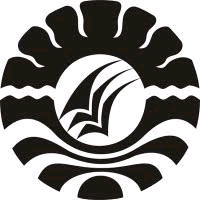 SKRIPSIPENGARUH GERAKAN LITERASI SEKOLAH (GLS) TERHADAP KEMAMPUAN MEMBACA SISWA SD NEGERI GUNUNG SARI I KECAMATAN RAPPOCINI KOTA MAKASSARSULAIMANPROGRAM STUDI PENDIDIKAN GURU SEKOLAH DASARFAKULTAS ILMU PENDIDIKANUNIVERSITAS NEGERI MAKASSAR2017PENGARUH GERAKAN LITERASI SEKOLAH (GLS) TERHADAP KEMAMPUAN MEMBACA SISWA SD NEGERI GUNUNG SARI IKECAMATAN RAPPOCINI KOTA MAKASSARSKRIPSIDiajukan untuk Memenuhi Sebagian Persyaratan Guna Memperoleh Gelar Sarjana Pendidikan pada Program Studi Pendidikan Guru Sekolah Dasar Strata Satu Fakultas Ilmu Pendidikan Universitas Negeri MakassarOleh SULAIMANNIM. 1347441022PROGRAM STUDI PENDIDIKAN GURU SEKOLAH DASARFAKULTAS ILMU PENDIDIKANUNIVERSITAS NEGERI MAKASSAR2017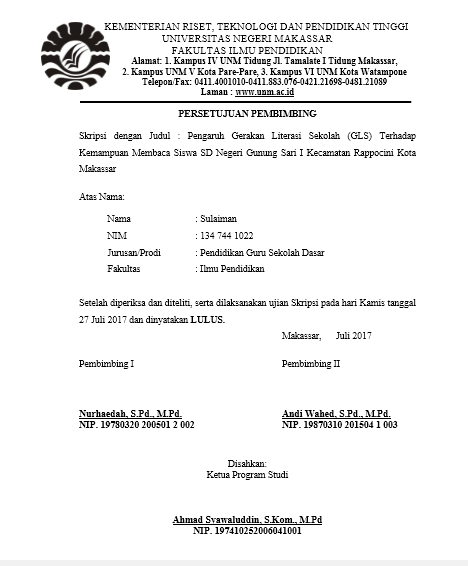 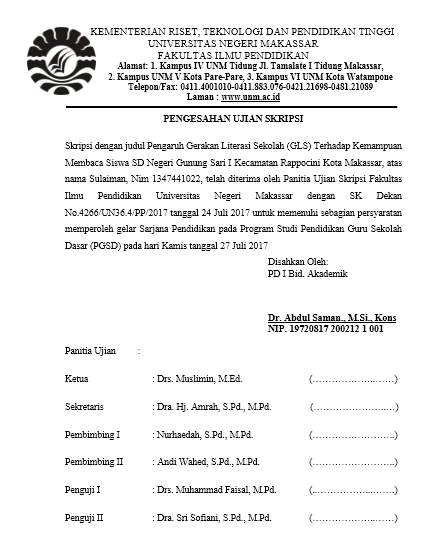 PERNYATAAN KEASLIAN SKRIPSISaya yang bertanda tangan dibawah ini :Nama		: SulaimanNim		            : 134 744 1022Jurusan/Prodi	: Pendidikan Guru Sekolah Dasar S1Judul skripsi	: Pengaruh Gerakan Literasi Sekolah (GLS) Terhadap Kemampuan Membaca Siswa SD Negeri Gunung Sari I Kecamatan Rappocini Kota Makassar.Menyatakan dengan sebenarnya bahwa skripsi yang saya tulis ini benar merupakan hasil karya saya sendiri dan bukan merupakan pengambilan tulisan atau pikiran orang lain yang saya akui sebagai hasil tulisan atau pikiran sendiri.Apabila dikemudian hari terbukti atau dapat dibuktikan bahwa skripsi ini hasil jiplakan, maka saya bersedia menerima sanksi atas perbuatan tersebut dengan ketentuan yang berlaku.Makassar, 12 Juni 2017Yang Membuat Pernyataan									SULAIMANMOTO“Maka sesungguhnya bersama kesulitan ada kemudahan. Sesungguhnya bersama kesulitan ada kemudahan. Maka apabila engkau telah selesai (dari sesuatu urusan), tetaplah bekerja keras (untuk urusan yang lain). Dan hanya kepada Tuhanmulah engkau berharap” ( Qs. Al-Insyirah, Ayat 5-8)“Setiap tempat adalah sekolah, setiap orang adalah guru, dan setiap waktu adalah belajar“(Sulaiman)Dengan Segala Kerendahan Hati Kuperuntukkan Karya ini kepada: Ayah, Ibu, dan Saudara-saudaraku, yang senantiasa memberikan semangat serta dukungan dalam setiap doanya demi keberhasilan penulis. Semoga Allah SWT memberikan rahmat serta karunia-Nya.ABSTRAKSULAIMAN, 2017. Pengaruh Gerakan Literasi Sekolah (GLS) Terhadap Kemampuan Membaca Siswa SD Negeri Gunung Sari I Kecamatan Rappocini Kota Makassar. Skripsi. Dibimbing oleh Nurhaedah, S.Pd., M.Pd. dan Andi Wahed, S.Pd.,M.Pd. Pendidikan Guru Sekolah Dasar Fakultas Ilmu Pendidikan Universitas Negeri Makassar.Penelitian ini bertujuan untuk mengetahui pengaruh gerakan literasi sekolah (GLS) terhadap kemampuan membaca siswa SD Negeri Gunung Sari I Kecamatan Rappocini Kota Makassar tahun ajaran 2016/2017. Pendekatan penelitian yang digunakan yaitu pendekatan kuantitatif dengan jenis penelitian Pre Experimental. Sampel penelitian dipilih secara purposive dengan memilih satu kelas eksperimen yaitu kelas V berjumlah 66 siswa dan yang hadir dalam penelitian yaitu 50 siswa. Teknik pengumpulan data yang digunakan dalam penelitian ini yaitu tes dan dokumentasi. Data dikumpulkan dari pemberian tes kemampuan membaca kemudian dianalisis secara statistik deskriptif dan statistik inferensial menggunakan uji-t dua sampel yaitu uji Wilcoxon dengan menggunakan pengujian dua pihak (two tail test). Uji normalitas menggunakan kolmogrov-Smirnov Normality Test dengan nilai Asymp Sig. (2-Tailed) sebesar 0,002 untuk data pretest dan 0,003 untuk data posttest. Kemampuan membaca siswa pada tes awal (pretest) berada pada kategori sangat memuaskan dengan nilai rata-rata (mean) sebesar 83,99 dan kemampuan membaca siswa pada tes akhir (posttest) berada pada kategori sangat memuaskan dengan nilai rata-rata sebesar 90,23. Uji hipotesis menggunakan uji Wilcoxon dengan nilai Asymp Sig. (2-tailed) yaitu 0,000 < 0,05. Kesimpulan penelitian berdasarkan hasil analisis menunjukkan bahwa ada pengaruh gerakan literasi sekolah (GLS) terhadap kemampuan membaca siswa SD Negeri Gunung Sari I Kecamatan Rappocini Kota Makassar.ABSTRACTSULAIMAN, 2017. The influence of school literacy movement (GLS) to students’ reading ability of SD Negeri Gunung Sari I Kecamatan Rappocini Kota Makassar. Thesis. Guided by Nurhaedah, S.Pd., M,Pd. and Andi Wahed, S.Pd., M.Pd. Primary School Teacher Education Faculty of Education State University of Makassar.This research aims to know the influence of school literacy movement (GLS) to students’ reading ability of SD Negeri Gunung Sari I Kecamatan Rappocini Kota Makassar school year 2016/2017. The research approach used a quantitative approach with Pre Experimental Research. The sample chosen with purposive sampling by choosing class V as experiment class with number 66 students and are present 50 students. Techniques of data collection used in this research i.e. test and documentation. The data collected from granting of reading ability test then analyzed statistically descriptive and inferential using to sample t-test that is Wilcoxon Test by using the test of two sides (two tail test). Normality test uses Kolmogrov-Smirnov Normality Test with Asymp Sig. (2-Tailed) is 0,002 for pretest data and 0,003 for posttest data. Reading ability on initial test (pretest) are on very satisfactory category with mean is 83,99 and the reading ability on the final test (posttest) are on very satisfactory category with mean is 90,23. Hypothesis test uses Wilcoxon Test Asymp Sig. (2-tailed) Value is 0,00 < 0,05. Conclusion of research based on the result of analysis shows that there is the influence of school literacy movement (GLS) to students’ reading ability of SD Negeri Gunung Sari I Kecamatan Rappocini Kota Makassar. PRAKATAPuji syukur kita panjatkan kehadirat Tuhan Yang Maha Esa, karena atas berkat rahmat-Nya sehingga yang berjudul “Pengaruh Gerakan Literasi Sekolah (GLS) Terhadap Kemampuan Membaca Siswa SD Negeri Gunung Sari I Kecamatan Rappocini Kota Makassar” dapat diselesaikan sesuai dengan waktu yang telah ditetapkan Penulisan skripsi ini merupakan salah satu syarat untuk menyelesaikan studi dan mendapat gelar Sarjana Pendidikan (S.Pd) pada Program Studi Pendidikan Guru Sekolah Dasar Fakultas Ilmu Pendidikan Universitas Negeri Makassar. Penulis menyadari bahwa skripsi ini tidak mungkin terwujud tanpa bantuan dan bimbingan dari berbagai pihak oleh karena itu penulis menyampaikan terima kasih kepada Ayahku Ruslin Hamid dan Ibuku Hj. Warnida, S.Pd.I. yang telah mendidik, memberikan semangat, materi, dan terima kasih untuk tidak pernah melewatkan putranya dalam setiap doanya.  Penulis menyampaikan penghargaan dan ucapan terima kasih kepada Nurhaedah, S.Pd., M.Pd. selaku pembimbing I dan Andi Wahed, S.Pd.,M.Pd. selaku pembimbing II yang telah memberikan bimbingan dan arahan dengan tulus ikhlas sehingga skripsi ini dapat diselesaikan. Penulis juga menyampaikan ucapan terima kasih kepada :Prof. Dr. H. Husain Syam, M.TP., selaku Rektor Universitas Negeri Makassar yang telah memberikan peluang mengikuti proses perkuliahan pada Program Studi Pendidikan Guru Sekolah Dasar Fakultas Ilmu Pendidikan Universitas Negeri Makassar.Dr. Abdullah Sinring, M.Pd., selaku Dekan; Dr. Abdul Saman, S.Pd., M.Si.Kons. selaku PD I; Drs. Muslimin, M.Ed.,selaku PD II; Dr. Pattaufi, S.Pd.,M.Si selaku PD III; dan Dr. Parwoto, M.Pd selaku PD IV FIP UNM atas segala kebijakannya sebagai pimpinan fakultas tempat peneliti menimba ilmu selama ini.Ahmad Syawaluddin, S.Kom.,M.Pd. dan Muhammad Irfan S.Pd.,M.Pd  yang masing-masing merupakan Ketua Program Studi dan Sekretaris Program Studi PGSD Fakultas Ilmu Pendidikan Universitas Negeri Makassar.Nurhaedah, S.Pd., M.Pd. dan Widya Karmila Sari A, S.Pd., M.Pd. yang masing-masing merupakan Ketua Program PGSD Bilingual dan Sekretaris Program PGSD Bilingual Fakultas Ilmu Pendidikan Universitas Negeri Makassar.Bapak dan Ibu Dosen Fakultas Ilmu Pendidikan, khususnya Program Studi Pendidikan Guru Sekolah Dasar yang telah mendidik dan memberikan bekal  ilmu pengetahuan kepada penulis.Pegawai/Tata Usaha FIP UNM, atas segala perhatian dan layanan akademik, administrasi, dan kemahasiswaan sehingga perkuliahan dan penyusunan skripsi dapat berjalan lancar.Drs. Muhammad Faisal, M.Pd. atas kesediaannya memvalidasi instrumen penelitian penulis, terima kasih untuk segala arahan dan bimbingannya.Fitriani, S.Pd., M.Pd. sebagai Kepala Sekolah SDN Komp. IKIP Kota Makassar yang telah memberi izin melaksanakan uji validitas eksternal.Idrus, S.Pd., M.Pd. sebagai Kepala Sekolah SD Negeri Gunung Sari I Kecamatan Rappocini Kota Makassar yang telah memberi izin melaksanakan penelitian, dan Nurhidayah B, S.Pd. sebagai wali kelas VA serta Rahmah Weda, S.Pd. sebagai wali kelas VB yang telah membantu penulis dalam melakukan penelitian. Segenap keluarga besarku, sahabat-sahabatku dan keluarga Sea-Teacher project  angkatan I, terima kasih untuk segala bantuan dan doanya.Teman-teman di UPP PGSD Makassar angkatan 2013 dan kelas  BC 2.3 terima kasih untuk kerjasamanya selama ini. Keluarga Besar Racana PGSD FIP UNM serta Keluarga Besar BMC, terima kasih atas kebersamaan karena bersama kalian menjadi makna sangat berarti bagi penulis.Atas bantuan dari berbagai pihak, penulis hanya dapat memanjatkan doa kehadirat Allah Yang Maha Esa, semoga segala bantuan yang telah diberikan mendapat pahala. Dan dengan segala kerendahan hati penulis menyadari masih banyak terdapat kekurangan-kekurangan dalam penyusunan skripsi ini, sehingga penulis mengharapkan adanya saran dan kritik yang bersifat membangun dari semua pihak demi kesempurnaan skripsi ini. Akhirnya semoga skripsi ini dapat bermanfaat bagi semua.                                                                                       Makassar,  12 Juni 2017PenulisDAFTAR ISIHALAMAN SAMPUL 	iHALAMAN JUDUL                                                                                             	iiHALAMAN PERSETUJUAN PEMBIMBING                                                   	iiiPENGESAHAN UJIAN SKRIPSI	ivPERNYATAAN KEASLIAN SKRIPSI	vMOTO 	vABSTRAK 	viiPRAKATA 	ixDAFTAR ISI 	xiiDAFTAR TABEL	xivDAFTAR GAMBAR	xvDAFTAR LAMPIRAN	xviPENDAHULUANLatar Belakang Masalah 	1Rumusan Masalah	5Tujuan Penelitian 	6Manfaat Penelitian 	6TINJAUAN PUSTAKA, KERANGKA PIKIR, DAN HIPOTESIS PENELITIANTinjauan Pustaka	8Kemampuan membaca	8Gerakan Literasi Sekolah	16Kerangka Pikir 	22Hipotesis Penelitian 	23METODE PENELITIANPendekatan dan Jenis Penelitian 	25Variabel dan Desain Penelitian 	25Definisi Operasional	27Populasi dan Sampel	27Teknik dan Prosedur Pengumpulan Data	28Teknik Analisis Data	32HASIL PENELITIAN DAN PEMBAHASANHasil Penelitian 	36Pembahasan	44KESIMPULAN DAN SARANKesimpulan	48Saran	49DAFTAR PUSTAKA 	50LAMPIRAN	53RIWAYAT HIDUP	116	DAFTAR TABELTabel				Judul						Halaman	2. 1. 	Langkah-Langkah Pelaksanaan Membaca Dalam Hati	12	2. 2.	Langkah-Langkah Pelaksanaan Membaca Nyaring	14	2. 3.	Fokus GLS Tahap Pembiasaan	19	3. 1.	Desain Penelitian	26	3. 2.	Jumlah Siswa Kelas Tinggi SD Negeri Gunung Sari I	28	3. 3.	Jumlah Siswa Kelas V	28	3. 4.	Rekapitulasi Hasil Uji Validitas	31	3. 5.	Hasil Uji Reliabilitas	32	3. 6.	Pedoman Pengkategorian kemampuan membaca siswa	33	4. 1.	Deskripsi Data Pretest	37	4. 2.	Distribusi Frekuensi dan Presentase Kategori Hasil	38	Pretest 	4. 3.	Deskripsi Data Posttest	40	4. 4.	Distribusi Frekuensi dan Presentase Kategori Hasil	40	Posttest 		4. 5.	Hasil Uji Normalitas Data Pretest dan Posttest 	42	4. 6.	Hasil Uji Wilcoxon Pretest dan Posttest 	43DAFTAR GAMBARGambar				Judul					Halaman                                         	2. 1.	Skema Kerangka Pikir	22	4. 1.	Presentase Kategori Hasil Pretest	39	4. 2.	Presentase Kategori Hasil Posttest	41DAFTAR LAMPIRANLampiran				Judul					Halaman                                         	1	Kisi-Kisi Instrumen Penelitian	54	2	Soal Instrumen Penelitan	56		3	Keterangan Validitas Isi Instrumen	70	4	Hasil Uji Validitas Eksternal dan Uji Reliabilitas	71	5	Daftar Nilai Hasil Pretest Dan Nilai Hasil Posttest 	74		6	Hasil Analisis Data Deskriptif	76	7	Hasil Uji Normalitas	78 	8	Hasil Uji Hipotesis	79 	9	Sampel Hasil Pretest	80 	10	Sampel Hasil Posttest	88 	11	Dokumentasi	96 	12	Surat Izin Observasi Pra Penelitian	101	13	Surat Pengajuan Judul Penelitian	102	14	Surat Permohonan Penunjukan Pembimbing Skripsi	103	15	Surat Penunjukan Pembimbing Skripsi	104	16	Surat Izin Uji Validasi Eksternal	105	17	Surat Permohonan Izin Melakukan Penelitian FIP UNM	106	18	Surat Izin Pennelitian DinasPenanaman Modal dan	107		Layanan Terpadu Satu Pintu Pemerintah Provinsi 		Sulawesi Selatan	19	Surat Izin Penelitian Badan Kesatuan Bangsa dan Politik	108		Pemerintah Kota Makassar			20	Surat Izin Penelitian Dinas Pendidikan Pemerintah Kota	109		Makassar		21	Surat Keterangan Telah Melakukan Penelitian di SD 	110		Negeri Gunung Sari I Kecamatan Rappocini				Kota Makassar			22	Persetujuan Pembimbing Untuk Seminar Proposal	111	23	Undangan Seminar Proposal	112	24	Pengesahan Usulan Penelitian	113	25	Persetujuan Pembimbing Untuk Seminar Hasil	114	26	Undangan Seminar Hasil	115						